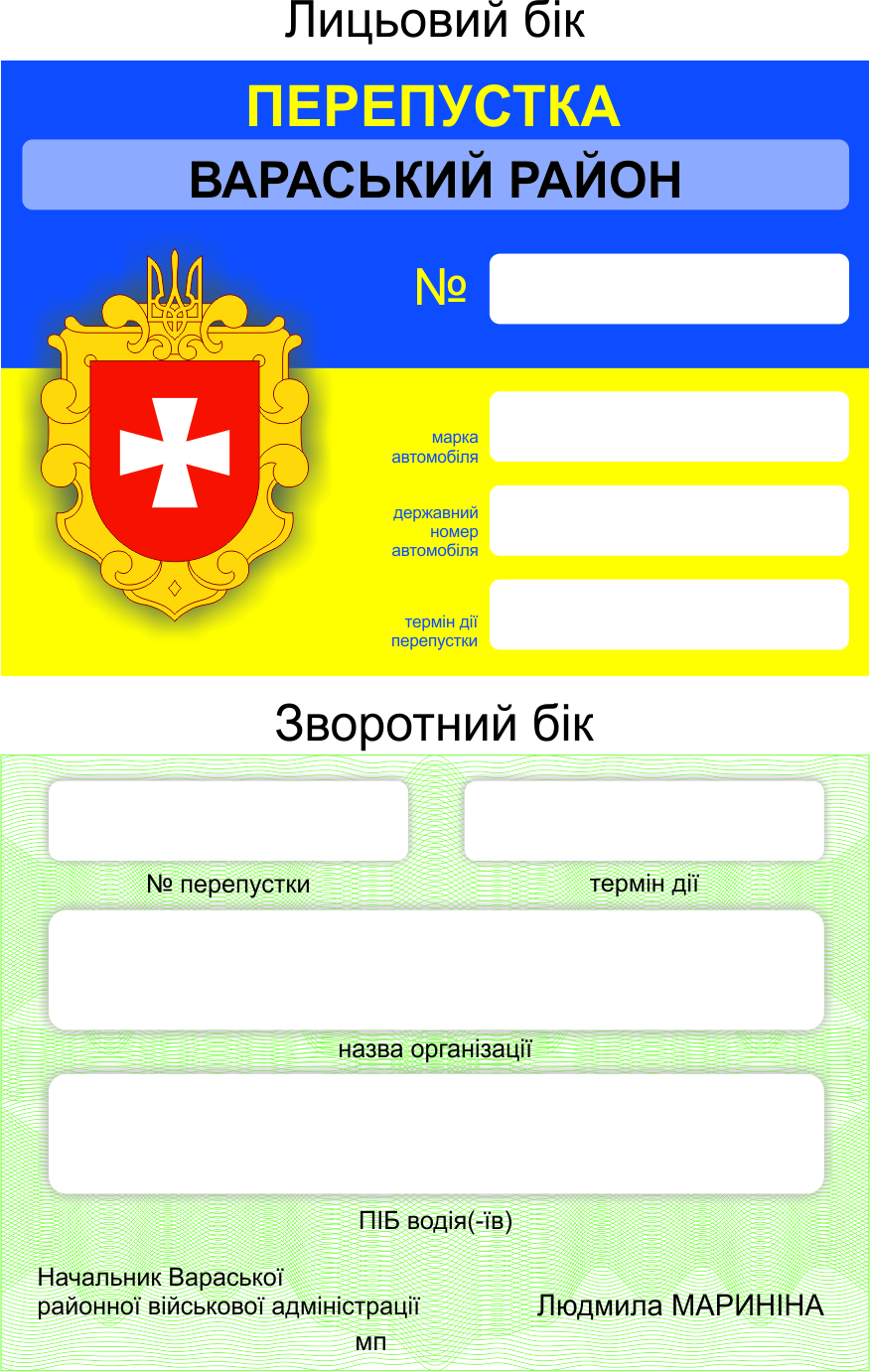 Додаток 2до Порядку виготовлення, видачі, заміни, зберігання та повернення перепусток на території Вараського району, де запроваджено комендантську годину